Agreement to Sponsor Certification Training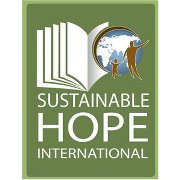 This is a letter of agreement between __________________________________and Sustainable Hope International Sustainable Hope International and _____________________agrees to the following:Sustainable Hope International will conduct a four (4) day Advisor Certification Workshop and Youth Leadership Camp for (Name of School) on mutually selected dates. This is a three-year training program that is conducted by Sustainable Hope International for schools that sponsor “We CanTM English Clubs.” Sustainable Hope International will provide all training and curriculum materials for participating teachers and staff and up to twenty (20) copies of curriculum materials for students. Participating teachers and staff cannot miss more than two (2) hours of training to receive certification.Sustainable Hope International will provide two English translators for the training sessions.Sustainable Hope International will provide monitoring site visits to follow up training during the school year.   Sustainable Hope International will provide certificates of participation and incentives to the students that complete the requirements of the program each year.(Name of School) agrees to fund the cost of sponsoring a club at $5,000 USD annually. This covers program resources, curriculum, and Advisor support for the program throughout the year. After graduating from high school some qualified students may be eligible for available vocational or university training scholarships. Qualification for a scholarship require a minimum two-year participation in the We CanTM English Club and meeting the minimum criteria indicated in the application process.  The (Name of School) Club Advisor will provide applications to a eligible students.(Name of School)  understands that all sessions will have a translator but English will be the used in the training activities.(Name of School) will provide meals for Sustainable Hope International training staff and participants in the workshop/camp during the training.(Name of school) in consultation with Sustainable Hope International is encouraged to invite other schools in the local region to participate in the workshop.(Name of School)  agrees to work with other invited schools on travel arrangements.  (Name of School)  agrees to work with other invited schools in providing funds for the certification program costs (see above) and any travel, lodging and food expense. (Name of School)  will comply with copyright law and not reproduce, photocopy, or publish in any form or distribute We CanTM Club materials, resources or curriculum.  (Name of School) agrees to fund the cost of sponsoring the Advisor Certification Workshop and Youth Leadership Camp at $15,000.00 USD. This covers the professional staff, training resources, program resources and curriculum.  (Name of School) may apply to Sustainable Hope Thailand Foundation for a Workshop Grant to assist in this funding. Contract of Agreement
_______________________________________________Date___________ 
Director of School 

_______________________________________________Date___________
Teacher

_______________________________________________ Date___________
Teacher

________________________________________________ Date: __________Dr. Ken Brookens, Sustainable Hope International CEO       